PD Dr. med. & Dr. med. Karin Langer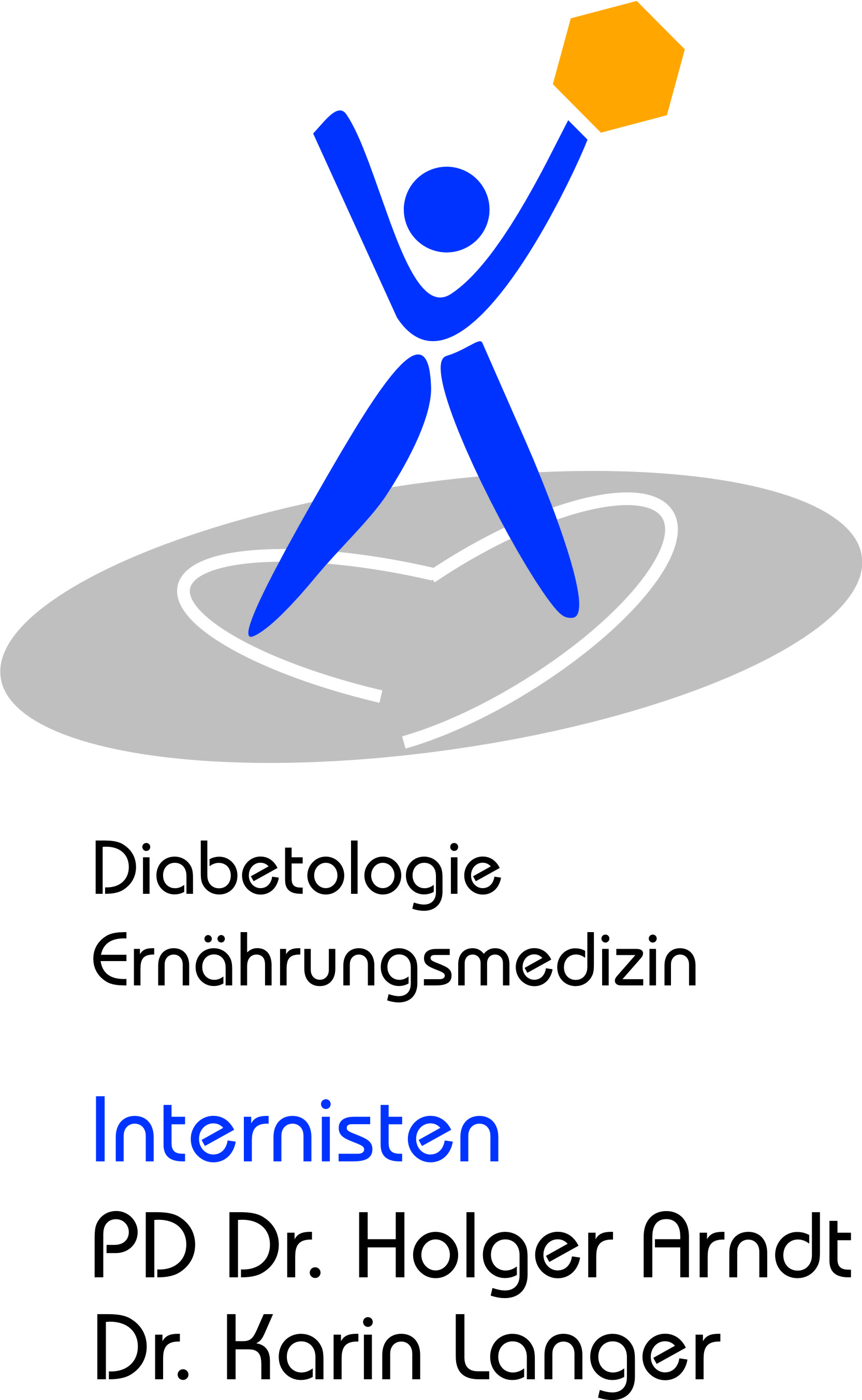 Innere Medizin  –  Diabetologie  –  ErnährungsmedizinRheinstr. 7-9 (Merckhaus), 64283 Darmstadt, Tel. 06151-78075 50, Fax 06151-78075 75Neupatienten sollten bitte zu Ihrem ersten Termin in der Praxis folgendes mitbringen:Aktuelle Laborwerte (nicht älter als 4 Wochen): Hba1c und Kreatininwert/Nierenwerte, wenn vorhandenAktuellen Medikamentenplan oder die aktuellen MedikamentenverpackungenFußpatienten: aktuellen WundabstrichDMP-Ausdruck vom Hausarzt, falls Sie dort eingeschrieben sindNur wenn Blutzuckermessgerät vorhanden: 2x Blutzuckertagesprofil messen (Vorlage auf der Homepage unter Formulare)Augenbefund, wenn vorhandenFalls Krankenhausaufenthalt bzgl. Diabetes, BefundberichtInsulinpflichtige Patienten: Insulinspritzplan/APS, Insulipen(s), Messgerät(e), welche Nadelgröße